СКОРО В ШКОЛУ!Скоро в школу... Через год ваш ребенок переступит ее порог. В стремлении помочь ему уверенно сделать этот шаг родители порой забывают  простую  истину: образование может сделать ребенка умным, но счастливым делает его только душевное, разумно организованное общение с близкими и любимыми людьми — семьей. В ваших силах создать в семье именно такую обстановку, которая не только подготовит ребенка к успешной учебе, но и позволит ему занять достойное место среди одноклассников, чувствовать себя в школе комфортно. 1. Чаще делитесь с ребенком воспоминаниями о счастливых мгновениях своего прошлогоНачало школьной жизни — большое испытание для маленького человека. Этот момент легче переживается детьми, у которых заранее сложилось теплое отношение к школе.Такое отношение складывается из соприкосновений с прошлым опытом близких людей. Перелистайте вместе с ребенком семейный фотоархив. Это занятие исключительно полезно для всех членов семьи. Возвращение к лучшим мгновениям прошлого делает человека сильней и уверенней в себе.
Ваши добрые воспоминания о школьных годах, смешные истории из школьной жизни и рассказы о друзьях детства наполнят душу ребенка радостным ожиданием. 2. Приучите ребенка содержать в порядке свои вещи Успехи ребенка в школе во многом зависят от того, как он умеет организовывать свое рабочее место. Вы можете сделать эту скучную процедуру более привлекательной. Заранее подготовьте в семье рабочее место ребенка: пусть у него будет свой рабочий стол, свои ручки и карандаши (карандаши придется на первых порах точить пока вам, дорогие родители).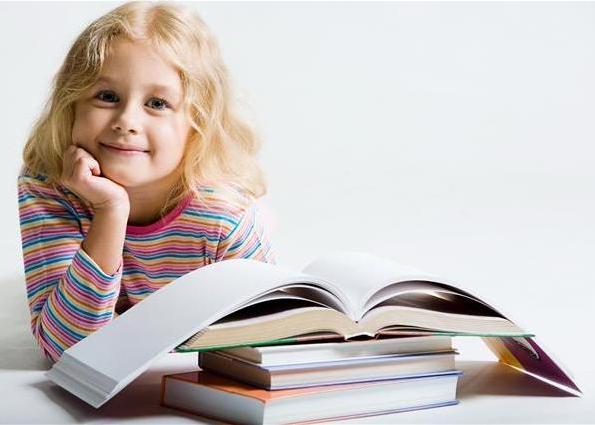 Все это как у взрослых, но — личная    собственность ребенка! И ответственность за    порядок тоже личная, ведь у                            взрослых  так.СКОРО В ШКОЛУ!3. Помогите ребенку овладеть информацией, которая позволит ему не теряться 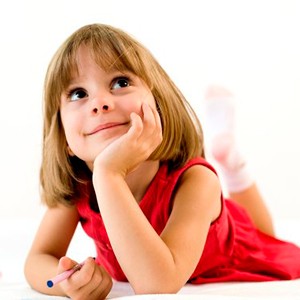 Как правило, дети этого возраста на вопрос: «Как зовут твою маму?» — отвечают: «Мама». Удостоверьтесь, что ваш ребенок помнит свое полное имя, номер телефона, домашний адрес, имена родителей. Это поможет ему в незнакомой ситуации4. Не пугайте ребенка трудностями и неудачами в школе Многие дети этого возраста неусидчивы. Не всем блестяще даются чтение и счет. Очень многих трудно добудиться утром и быстро собрать в детский сад. В этой связи вполне объяснимо стремление родителей предупредить детей о предстоящих неприятностях. «В школу не возьмут...», «Двойки будут ставить...», «В классе засмеют...» В некоторых случаях эти меры могут иметь успех. Но отдаленные последствия всегда плачевны. В нашей практике был такой случай. Девочка блестяще прошла вступительное тестирование, а на вопрос: «Хочешь ли ты учиться в школе?» уверенно ответила: «Нет!». 5. Не старайтесь быть для ребенка учителем Стремитесь к поддержанию дружеских отношений.  Некоторые дети испытывают трудности в общении с другими детьми. Они могут растеряться в присутствии незнакомых взрослых. Вы можете помочь ребенку преодолеть эти трудности. Попытайтесь организовать игру детей на площадке возле дома и примите участие в этой игре. Детям очень нравится играть вместе с родителями. Предложите ребенку самому пригласить к себе на день рождения своих друзей. Этот день станет для него незабываемым, если в программе торжества найдется место для совместных игр детей и взрослых. Дайте ребенку почувствовать, что он может рассчитывать на вашу поддержку в любой ситуации. Одними учебными занятиями с ребенком этого достичь невозможно. СКОРО В ШКОЛУ!6. Научите ребенка правильно реагировать на неудачи Ваш ребенок оказался в игре последним и демонстративно отказался играть с приятелями дальше. Помогите ему справиться с разочарованием. Предложите детям сыграть еще разок, но немного измените правила игры. Пусть победителем считается только первый, а все остальные — проигравшие. Отмечайте по ходу игры успех каждого. Приободряйте хронических неудачников надеждой. После игры обратите внимание ребенка на то, как отнеслись к проигрышу остальные игроки.7. Хорошие манеры ребенка — зеркало семейных отношений «Спасибо», «Извините», «Можно ли мне...» должны войти в речь ребенка до школы. Нравоучениями и проповедями этого достичь трудно. Постарайтесь исключить из общения между членами семьи приказы и команды: «Чтобы я больше этого не слышал!», «Вынеси мусор». Превратите их в вежливые просьбы. Ребенок непременно скопирует ваш стиль. Ведь он вас любит и стремится подражать во всем.8. Стремитесь сделать полезным каждое мгновение общения с ребенком Если ребенок помогает вам выпекать праздничный пирог, 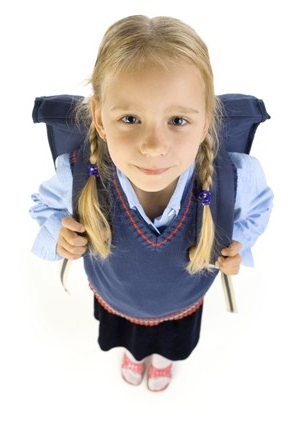 познакомьте его с основными мерами объема и массы. Продуктовые универсамы — очень подходящее место для развития внимания и активного слушания ребенка. Попросите ребенка положить в корзину: три пачки печенья, пачку масла, батон белого и буханку черного хлеба. Свою просьбу изложите сразу и больше не повторяйте. Ребенок помогает вам накрывать на стол. Попросите его поставить на стол четыре глубокие тарелки, возле каждой тарелки справа положить ложку. Спросите: сколько ложек тебе понадобится? Ребенок готовится ко сну. Предложите ему вымыть руки, повесить полотенце на свой крючок, выключить свет в ванной. Проходя по улице или находясь в магазине, обращайте внимание ребенка на слова-надписи, которые окружают нас повсюду. Объясняйте их значение. Считайте деревья, шаги, проезжающие мимо машины. СКОРО В ШКОЛУ!9. Помогите ребенку обрести чувство уверенности в себе 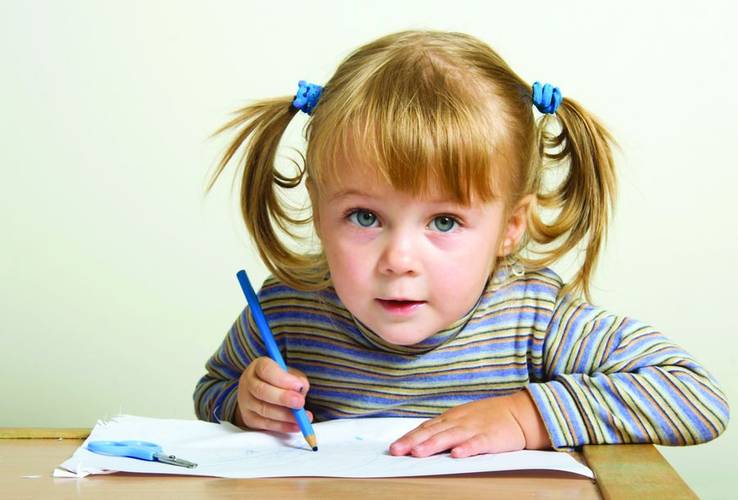 Ребенок должен чувствовать себя в любой обстановке так же естественно, как дома. Научите ребенка внимательно относиться к своим нуждам, своевременно и естественно сообщать о них взрослым. На прогулке вы зашли куда-то перекусить. Предложите ребенку самостоятельно сделать заказ для себя. В следующий раз пусть сделает заказ длявсей семьи. Пусть он попробует спросить в поликлинике: «Где находится туалет?» или сам займет очередь к специалисту. 10. Приучайте ребенка к самостоятельности в обыденной жизни Чем больше ребенок может делать самостоятельно, тем более взрослым он себя ощущает. Научите ребенка самостоятельно раздеваться и вешать свою одежду, застегивать пуговицы и молнии. (Помните, что маленькие пальчики могут справиться только с большими пуговицами и молниями.) Завязывание бантиков на шнурках ботинок потребует особой помощи и внимания с вашей стороны. Желательно, если это будет не накануне выхода на улицу. Лучше посвятить этому занятию несколько вечеров. 11. Научите ребенка самостоятельно принимать решения Умение делать самостоятельный выбор развивает в человеке чувство самоуважения. Посоветуйтесь с ребенком о меню семейного воскресного обеда. Пусть он сам выбирает себе блюдо за праздничным столом и подбирает одежду, соответствующую погоде. Планирование семейного досуга всех членов семьи на выходные дни - еще более сложное дело. Приучайте ребенка считаться с интересами семьи и учитывать их в повседневной жизни. 12. Учите ребенка чувствовать и удивляться, поощряйте его любознательность Обращайте его внимание на первые весенние цветы и краски осеннего леса. Сводите его в зоопарк и вместе найдите самое большое животное, потом самое высокое... Наблюдайте за погодой и очертаниями облаков. Заведите рукописный журнал наблюдений за ростом котенка. Учите ребенка чувствовать. Открыто переживайте с ним все события повседневной жизни, и его любознательность перерастет в радость учения.СКОРО В ШКОЛУ!Проверьте, умеет ли ваш ребенок:Заниматься одним делом в течении 20-30 минут; Понимать и выполнять простейшие задания, которые дает взрослый (например, нарисовать мужчину, а не просто человека, робота, врача и т. д.); Действовать точно по образцу; Действовать в заданном темпе, без ошибок на протяжении 4-5 минут (например, рисовать простой геометрический узор в тетради в клетку под диктовку взрослого: «кружок - квадрат – кружок – квадрат», а потом – без подсказки, но с той же скоростью); Хорошо ориентировался в пространстве и на листе бумаги, не путать «над», «под», «вверх», «вниз», «направо», «налево» (например, рисовать узор по клеточкам, следуя инструкции взрослого»); Запоминать короткие стишки (чем больше, тем лучше); Ориентироваться в понятиях «больше–меньше», «раньше–позже», «сначала–потом», «одинаковое–разное». Важно также проверить, не стесняется ли ваш ребенок посторонних (как взрослых, так и детей, способен ли контактировать с ними (по собственной или их инициативе, в состоянии ли он соблюдать правила в игре, следить за соблюдением их другими участниками. И если ребенок все это умеет, да еще знает буквы и свободно считает в пределах десятка, многие трудности его минуют. 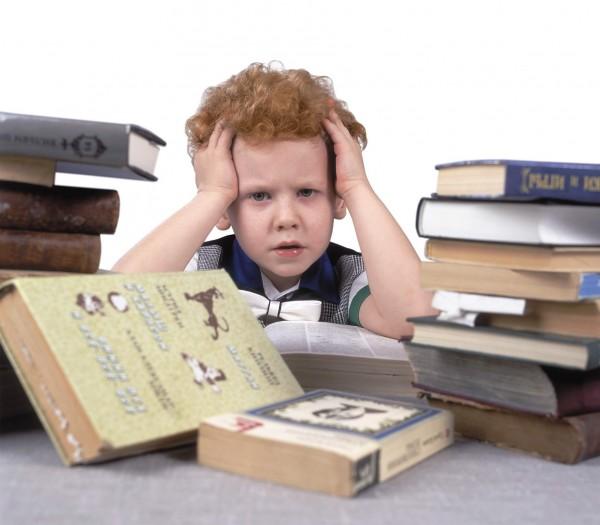 СКОРО В ШКОЛУ!Какую практическую помощь может оказать родитель первокласснику? 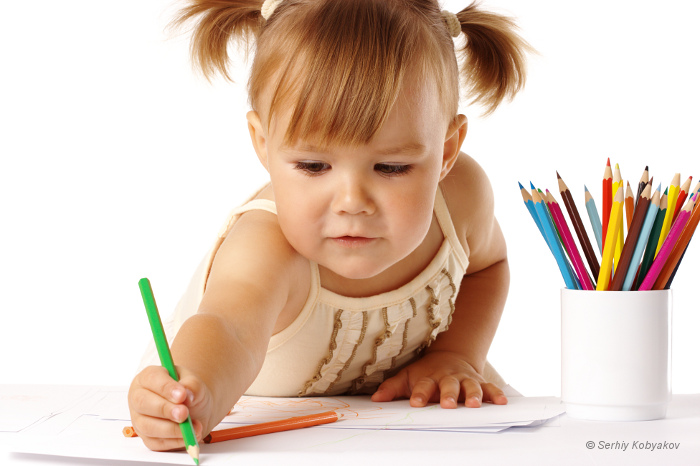 Рисуйте дома вместе с ребенком ежедневно.В понедельник, например, фломастером - толстым и тонким сначала «кривулечки», потом дорисовывайте, чтобы получился смешной или просто узнаваемый рисунок. Так малыш научится видеть не только плоскость, но и линии. Во вторник карандашами, тоже толстыми и тонкими. Надо заштриховать рисунок то густо, то бледно (шариковая ручка, как известно, напрягает мышцы кисти, а наши работы помогут их расслабить).В среду возьмите акварельные краски или гуашь и тонкой кисточкой обведите рисунок. Сначала крупные (большие ромашки, фигурки, а потом мелкие (ягодки или кружочки). В четверг закрашивайте рисунки акварелью, чтобы кисточка оставляла тоненькую полоску. Причем закрашивать нужно самым кончиком кисточки, не прижимая его к бумаге. Так рука и глаза приучаются работать вместе. СКОРО В ШКОЛУ!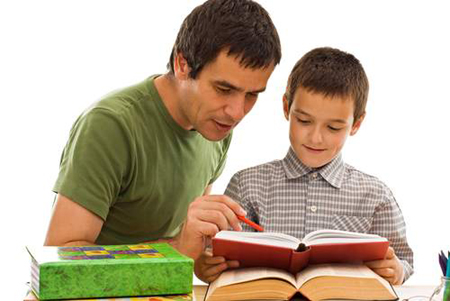 О чтении.Не заучивайте азбуку наизусть. Не читайте по пять раз одно и то же. Выучите все буквы сразу и поищите книги с кратким текстом. Развесьте слова в комнате и научите их узнавать. Потом прочитайте книгу вместе с ребенком (две     книжечки за неделю - достаточно).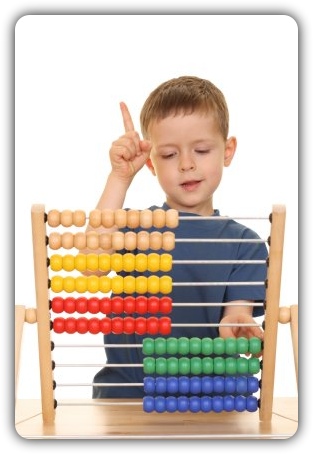 О математике.Выпишите или покупайте детские журналы и разгадывайте ребусы, кроссворды, находите различия и сходство в картинках. Это позволит освоить сравнение в математике. Отгадывание ребусов даст целостность, тут происходит как бы стыковка математики и русского языка, в них есть слова, знакомые в обиходе, но непонятные по отношению к листу бумаги (это слова «за», «над», «под»). А что такое кроссворд? Это столбики и сама клеточка, в которую все вписывают. Уделяйте больше времени игре. «Игра имеет важное значение в жизни ребёнка. Каков ребёнок в игре, таков во многом он будет в работе, когда вырастет. Поэтому воспитание будущего деятеля происходит прежде всего в игре.»Макаренко А.С.